SAT 1=HRVATSKI JEZIK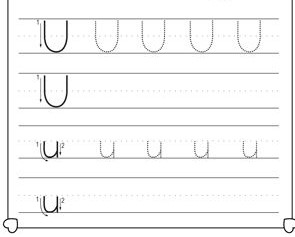 ZAOKRUŽI SLOVO U U RIJEČIMA:UJNA            UJAK                 KRUGKUĆA          UČENIK         UDICAukras        narukvica       užeduboko       duh      učiteljicaSAT 2= HRVATSKI JEZIKZAOKRUŽI SLOVO A U RIJEČIMA:UJNA            UJAK                              KUĆA            UDICAZAOKRUŽI SLOVA  I , i  GDJE IH VIDIŠ I OBOJI ŽIVOTINJE. 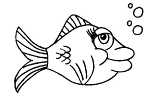 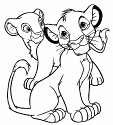 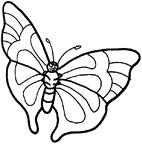 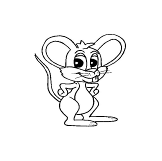        RIBA		 TIGAR	      LEPTIR		   MIŠZAOKRUŽI SLOVA  E, e  GDJE IH VIDIŠ.  OBOJI CRTEŽE  U KOJIMA IH PRONALAZIŠ.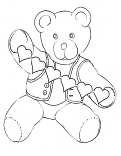 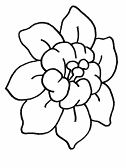 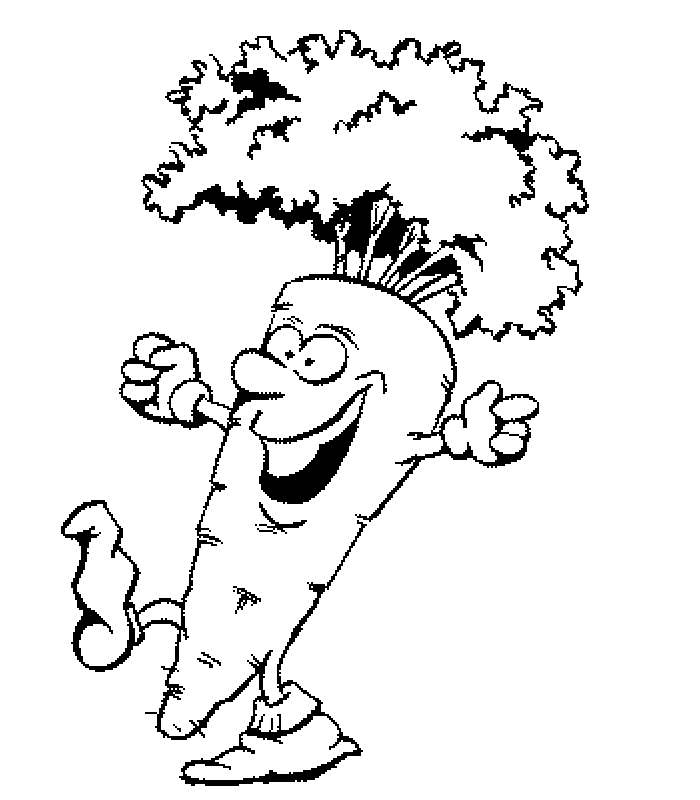 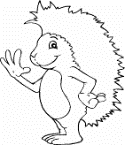  MEDO		         CVIJET		        MRKVA			   JEŽZAOKRUŽI SLOVA U, u  GDJE IH VIDIŠ I OBOJI CRTEŽ.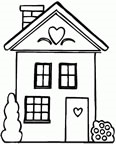 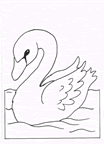 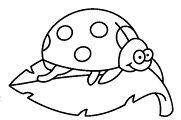 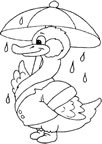 